Background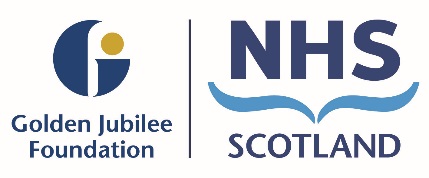 The development of Strategic Partnerships is a key priority of NHS Golden Jubilee, with particular reference in the Board Strategy for the development of an NHS Scotland Training Academy and NHS Scotland Innovation Accelerator (albeit not restricted to these key initiatives).These developments are likely to involve multiple strategic partnerships across a range of organisations to deliver the ambitions of these and other projects.The ability to proceed will require a robust internal process incorporating key policy agreements with Scottish Government.  The Board and the Scottish Government will require assurance that a robust governance process is in place and being followed for each potential engagement. DiscussionIt is critical that an effective due diligence framework effectively underpins the Board’s informed decision making process regarding whether to pursue a Strategic Partnership with an external organisation.To ensure a robust, standardised and transparent process in place to facilitate these potential partnerships a Strategic Partnership Policy has been drafted, incorporating a framework to facilitate the assessment of potential partners and allow informed recommendations to be made on partnership progression.The attached Policy will be developed over the coming months as this key programme of work is further established and as such has a six month review date included. The policy has been reviewed at the Finance, Performance and Planning Committees and the Clinical Governance Committee; both Committees supported the approval of this policy.3	Recommendation	Board Members as asked to review and approve the Strategic Partnership Policy.Angela Harkness					Colin NeilDirector Global Development and 		Director of FinanceStrategic Partnerships				January 2020January 2020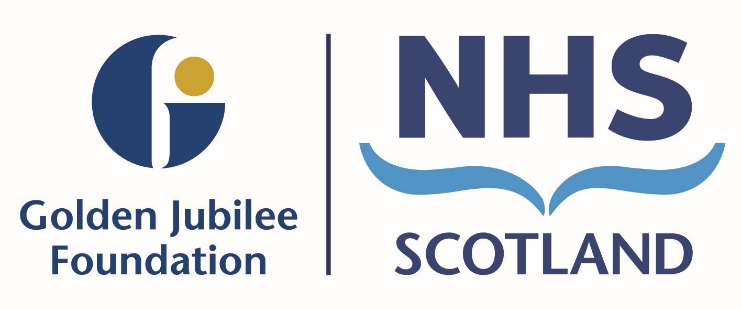 NHS Golden JubileeStrategic Partnership PolicyStrategic Partnership PolicyThe following stepwise approach describes the methodology and governance to considering potential Strategic Partnerships.The policy aligns with the Strategic Partnership Governance Framework (SPGF), Appendix 1, and the Strategic Partnership Assessment Proforma (SPAP), Appendix 2.The policy applies to potential Strategic Partnerships only and does not apply to ongoing standard procurement processes.Appendix1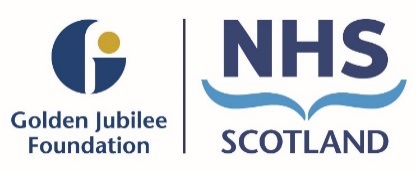 Strategic Partnership Governance Framework (SPGF)Appendix 2Strategic Partnership Assessment Proforma (SPAP)Board Meeting:Board Meeting:30 January 2020Subject:Strategic Partnership Policy Strategic Partnership Policy Recommendation:	Members are asked to:Members are asked to:Members are asked to:Date Detail of changeLead AuthorReview DateVersion 1Jan-20-Director of Global Development and Strategic PartnershipsJul-20StepProcessDescriptionDecision Making / Governance Group1Initial ApproachThis can either be NHS GJ approaching a company with a proposal or vice versa.Approach must be to an Executive Director and linked with the Director of Global Development and Strategic Partnerships.If initial interest is promising, this is assessed and progressed to Step 2.2Initial AssessmentInitial assessment of the proposal and overview of the strategic partner and the nature of the partnership.  Delivers a snapshot of the company/organisation highlighting existing links with NHS GJ, NHS Scotland or Scottish Government.Recorded in Part 1 of the SPAP (Appendix 2).Once complete this is considered at the Executive Directors Meeting and if supported is progressed to Step 3.3Assessment of Proposal using the SPGF Undertake a detailed assessment of the proposal using SPGF (Appendix 1) and record in SPAP (Appendix 2).To increase analysis and deliver further intelligence from which the Executive Director Team can assess any potential opportunity.Once complete this is returned to the Executive Directors Meeting for consideration and if supported progresses to Step 4.4Proposal to Governance Committee (FPP/CGC)Paper SPAP (Part 1 and 2) and presentation to FPP +/- CGC.Governance Committee to consider whether the proposal fits with the strategic direction and values of NHS GJ.Feedback and outcome (support to progress or not) documented in Part 3 of the SPAP (Appendix 2).FPP and CGC for consideration, if supported progresses to Step 5.5Complete Full Case for Strategic PartnershipFull Business Case for Strategic Partnership.Executive Directors Meeting and then Senior Management Team Meeting.  If supported progresses to Step 6.6Note at Board and MonitorNote formally and monitor.To analyse progress and performance against milestones and anticipated outcomes detailed in the business case.FPP and NHS GJ Board.StageGovernance QuestionRiskMitigationRecommendationEvidence for Governance Committee1Is the company a current or known NHSS supplier?NoStart Up – no due diligenceDirectors – unknownCompany Investors – unknownEthics (inc. Fair Employer status)Due diligenceDirector checksCompany Investors checksSigned ChecklistPolicy/Process reviewStopDelay/DiscussProceedExecutive DirectorsFPP / CGCNHS GJ Board        Yes2Is product / service already recognised in NHSS?NoEvidence baseStandardsEthicsReview of current use out with NHSCompany Standards reviewRisk AssessmentPolicy/Process reviewStopDelay/DiscussProceedExecutive DirectorsCGCNHS GJ Board        Yes3Is there a financial risk for NHS GJ?YesAdverse financial impactOut with Risk AppetiteFinancial due diligenceContracts – Legal and FinancialFull Financial ProfileStopDelay/DiscussProceedExecutive DirectorsFPPNHS GJ Board        No4Is there a reputational risk for NHS GJ?YesAdverse impact on NHS GJ brandImpact on patient confidenceRisk to Scottish Government Impact on other NHS Scotland BoardsEnvironmental ImpactReview of current partnerships/linksPatient feedbackEngagement requirementsClarity on SG position through informed briefFit to Policy/Process ReviewStopDelay/DiscussProceedExecutive DirectorsSenior Mgt TeamFPP / CGCNHS GJ Board        No5Is gain/risk share acceptable?NoInappropriate level of gain / loss or risk pending scale / success of projectDefined in contractDefinition of roles and responsibilitiesEvidenced in risk assessmentStopDelay/DiscussProceedExecutive DirectorsFPPNHS GJ Board        Yes6Are there any other potential issues?YesLikely to surround any other specific issue pending the partnership in place.e.g. May have specific carbon impact to be highlighted / looking for positive environmental impactTo be confirmed - pending issuee.g. May require defined gateway reviews built into contractStopDelay/DiscussProceedExecutive DirectorsFPP / CGCNHS GJ Board        NoGovernance CommitteeExecutive DirectorsFPP/CGCNHS GJ BoardStrategic Partnership Assessment Proforma (SPAP)Strategic Partnership Assessment Proforma (SPAP)Purpose:This proforma sits alongside the Strategic Partnership Policy (SPP) and the Strategic Partnership Governance Framework (SPGF) and should be used in conjunction with these documentsThe purpose of this document is to record any potential Strategic Partnership proposals, their initial assessment, fuller assessment against SPGF, output from governance committee, business case and monitoring.Purpose:This proforma sits alongside the Strategic Partnership Policy (SPP) and the Strategic Partnership Governance Framework (SPGF) and should be used in conjunction with these documentsThe purpose of this document is to record any potential Strategic Partnership proposals, their initial assessment, fuller assessment against SPGF, output from governance committee, business case and monitoring.Part 1: Initial AssessmentPart 1: Initial AssessmentCompanyBusinessProposalNature of SPPotential ValuePart 2: Detailed Assessment against Strategic Partnership Governance FrameworkPart 2: Detailed Assessment against Strategic Partnership Governance FrameworkStageDetails123456Part 3: Output decision from Exec Director Meeting, SMT, FPP, CGC and BoardPart 3: Output decision from Exec Director Meeting, SMT, FPP, CGC and BoardGrpOutputPart 4: Business Case – Highlights supplemented by Full Business Case Part 4: Business Case – Highlights supplemented by Full Business Case ProposalDurationValueAppendix Full Business CasePart 5: Full Strategic Partnership AgreementPart 5: Full Strategic Partnership AgreementContractMonitoringPart 6: MonitoringPart 6: MonitoringFrequencyKPI (ongoing and gateway reviews as required)